Veckobrev vecka 16Den här veckan har eleverna påbörjat sitt ”examensarbete” i teknik/fysik. De har, två och två, fått ett uppdrag att tillverka ett fordon som ska utföra vissa uppgifter. De ska dessutom beräkna priset och försöka göra det så billigt som möjligt. Eleverna har gripit sig an uppgiften med stor iver.I SO har vi tittat på de fantastiska filmerna eleverna har gjort om kändisar på 1400-talet. Mycket lärorika och underhållande! På måndag ska vi börja läsa och diskutera om politik. Vi ska till riksdagen när vi kommer till Stockholm, och då är det bra att ha koll på hur Sveriges riksdag fungerar. I matten har vi gått igenom Nationella proven. Vi har även börjat med problemlösning. Jag skickar med den pedagogiska planeringen. I svenska läser jag högt ur ”God natt mr. Tom” och vi skriver på ”Dörren”. Vi har nu kommit till kapitel 6. Vi har även arbetat med grammatik. Den här veckan tog vi upp ackusativobjekt och dativobjekt. Jag har bestämt att vi arbetar med grammatiken tillsammans. Alltså hoppar vi över läxan och läxförhöret i nästa vecka. Jag tycker att de har mycket nog ändå.Skapandeprofilen var på konsert idag. Eleverna verkade mycket nöjda när de kom tillbaka.Läxor i nästa vecka:Torsdag: Läxa språkval tyska och spanska.Fredag: Kapitel 6 ”Dörren” klart och renskrivet.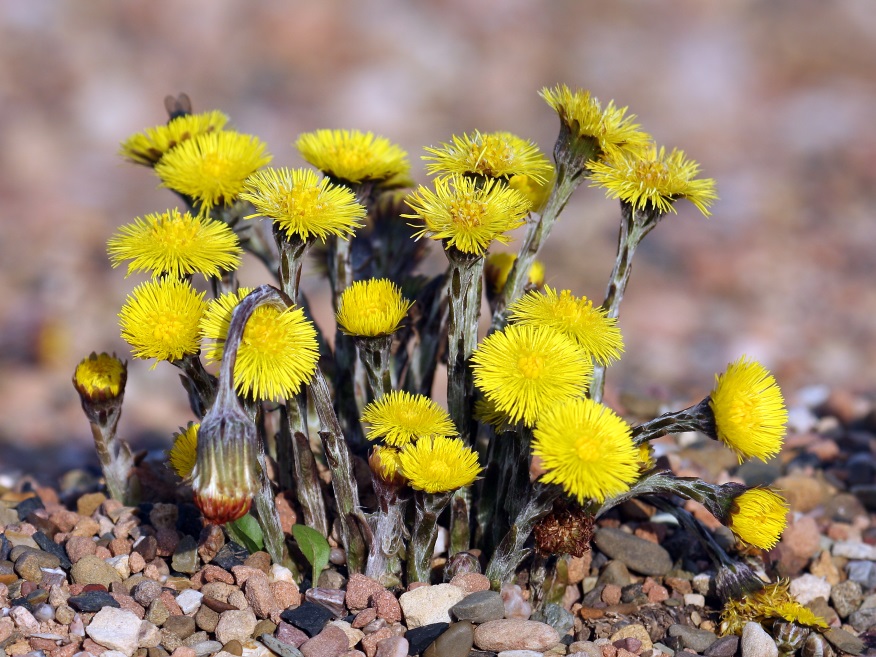 Trevlig helg!/ Christina  